Rev. (10/20/17) (07/25/13) (12/04/12) (04/29/08) (08/01/05)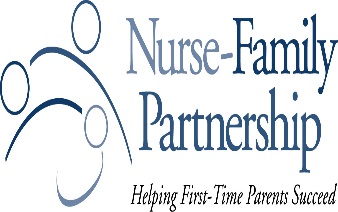 Client InformationLast Name: ___________________________________First Name: ___________________________________DOB: _______________ MR#: _____________________Client InformationLast Name: ___________________________________First Name: ___________________________________DOB: _______________ MR#: _____________________LMP _____/______/______        EDD _____/_____/_____     Estimated Gestational Age: wks. ________ days_______LMP _____/______/______        EDD _____/_____/_____     Estimated Gestational Age: wks. ________ days_______LMP _____/______/______        EDD _____/_____/_____     Estimated Gestational Age: wks. ________ days_______LMP _____/______/______        EDD _____/_____/_____     Estimated Gestational Age: wks. ________ days_______Maternal Age: _____   Gravida:_____   Full Term:_____   Preterm:_____   SAB:_____   TAB:_____Maternal Age: _____   Gravida:_____   Full Term:_____   Preterm:_____   SAB:_____   TAB:_____Maternal Age: _____   Gravida:_____   Full Term:_____   Preterm:_____   SAB:_____   TAB:_____Maternal Age: _____   Gravida:_____   Full Term:_____   Preterm:_____   SAB:_____   TAB:_____Address:________________________________________________Apt #: _______________________       Zip Code: _______________Telephone#:  _______-_________-________Cell:___Msg:___Home:___Alternate Address:_______________________________________Telephone#:________-________-_________Cell:___Msg:__Home:___Address:________________________________________________Apt #: _______________________       Zip Code: _______________Telephone#:  _______-_________-________Cell:___Msg:___Home:___Alternate Address:_______________________________________Telephone#:________-________-_________Cell:___Msg:__Home:___Ethnicity:Native AmericanAfrican AmericanAsian/Pacific IslanderCaucasianHispanic/LatinaOther, Specify:_______________Preferred Language:EnglishSpanishUnknown Other, Specify:_____________Referral From:Emergency Dept.EastsideLa CasaLowryMontbelloParkhillPublic HealthSchool-Based Health CentersWebbWestsideWestwoodWomen’s CareWomen’s Mobile ClinicSTD ClinicOB TriageOther NFP SiteOther Community SiteOther;  Specify:________________            Obstetrical / Medical Risk Factors             **Required: First Time Mother, Low Income**YesRecent or Current alcohol useRecent or current tobacco useInadequate weight gainPre-existing condition (i.e., lupus, sickle cell, cardiac disease, diabetes type I or type II, current or Hx of cerclage )             Obstetrical / Medical Risk Factors             **Required: First Time Mother, Low Income**YesRecent or Current alcohol useRecent or current tobacco useInadequate weight gainPre-existing condition (i.e., lupus, sickle cell, cardiac disease, diabetes type I or type II, current or Hx of cerclage ) Psycho-Social Risk FactorsYesLess than age appropriate educationHigh Stress life or lack of support systemsHistory of or current domestic violence or abuseHistory of sexual abuseHistory of or current maternal psychiatric diagnosis including depressionMaternal cognitive or developmental disabilityPsycho-Social Risk FactorsYesLess than age appropriate educationHigh Stress life or lack of support systemsHistory of or current domestic violence or abuseHistory of sexual abuseHistory of or current maternal psychiatric diagnosis including depressionMaternal cognitive or developmental disability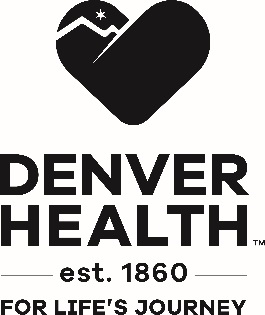 